Протокол № 51засідання постійної комісії селищної ради з питань бюджету, фінансів, власності та інвестиційної діяльності05  жовтня 2023 року	                       			смт ОлександрівкаСклад постійної комісії селищної ради з питань бюджету, фінансів, власності, інвестиційної діяльності,   -  5 депутатів,  Присутні:голова постійної комісії –   Савченко О.В.						члени постійної комісії – Гончаренко Г.К., Гусак В.М..        Запрошені:ПОРЯДОК ДЕННИЙ:1. Відкриття засідання.Савченко Олександр Володимирович – голова постійної    комісії  2. Про розгляд листів.Савченко Олександр Володимирович - голова постійної   комісії 3. Про проект рішення «Про внесення змін до рішення селищної ради від 22 грудня 2022 року №4098 «Про бюджет Олександрівської селищної територіальної громади на 2023 рік».Шията Валентина Іванівна – заступник начальника  фінансового відділу                  селищної ради 4. Різне.1. СЛУХАЛИ: Інформацію Савченка О.В, який повідомив, що: - до складу комісії селищної ради з питань бюджету, фінансів, власності, інвестиційної діяльності входить 5 членів комісії, присутні на сьогоднішньому засіданні 4 члени комісії, кворум є, засідання комісії є правомочним.Савченко О.В. запропонував розпочати роботу і ознайомив присутніх з порядком денним засідання постійної комісії                                          «ЗА»-3«ПРОТИ» - 0	«УТРИМАЛИСЬ» - 0Приймається2.СЛУХАЛИ: Інформацію голови постійної комісії селищної ради з питань з питань бюджету, фінансів, власності, інвестиційної діяльності Савченка О.В. «Про розгляд листів»: - лист КНП «Олександрівська лікарня» Олександрівської селищної ради від 29 вересня 2023 року №745 «Про виділення додаткових коштів»: враховано;- лист КНП «Олександрівська лікарня» Олександрівської селищної ради від 28 вересня 2023 року №740 «Про виділення додаткових коштів»: до відома;- лист КНП «Олександрівська лікарня» Олександрівської селищної ради від 29 вересня 2023 року №746 «Про надані  медичні послуги з проведення ВЛК для військово-зоб'овязаних »: враховано;лист КНП «Олександрівська лікарня» Олександрівської селищної ради від 03 вересня 2023 року №755 «Про виділення додаткових коштів»: враховано;-лист відділу містобудування, архітектури, житлово-комунального господарства та благоустрою   Олександрівської селищної ради від 27 вересня 2023 року №166 «Про виділення та перерозподіл коштів»: враховано;- лист відділу освіти Олександрівської селищної ради від 27 вересня  2023 року №01-22/1294/01 «Про виділення коштів»: враховано;- лист відділу освіти Олександрівської селищної ради від 27 вересня 2023 року №01-22/1297/01 «Про перерозподіл коштів»: враховано;- лист відділу освіти Олександрівської селищної ради від 27 вересня  2023 року №01-22/1296/01 «Про перерозподіл коштів»: враховано;- лист відділу освіти Олександрівської селищної ради від 27вересня  2023 року №01-22/1295/01 «Про виділення коштів»: враховано;-лист відділу освіти Олександрівської селищної ради від 29 вересня 2023 року №01-22/1312/01 «Про виділення коштів»: враховано;- лист відділу освіти Олександрівської селищної ради від 29 вересня 2023 року №01-22/1311/01 «Про перерозподіл коштів»: враховано;-лист відділу культури та туризму Олександрівської селищної ради від 25 вересня 2023 року №293/01-21 «Про перерозподіл коштів»:  враховано;-лист відділу культури та туризму Олександрівської селищної ради від 25 вересня 2023 року №292/01-21 «Про перерозподіл коштів»:  враховано;-лист Олександрівської селищної ради від 25 вересня 2023 року №6406/02.1-16 «Про внесення змін до бюджету»: враховано;- ТУ ДСА України в Кіровоградській області від 26 вересня 2023 року №1559/23 «Про надання субвенції для придбання та встановлення генератора в Олександрівському районному суді»: враховано;- ТУ ДСА України в Кіровоградській області від 25 вересня 2023 року №1555/23 «Про виділення коштів на реалізацію Програми «Безпечне правосуддя»» враховано;-лист КЗ «Загін Олександрівської місцевої пожежної охорони» Олександрівської селищної ради від 29 вересня 2023 року №144/23 «Про виділення коштів» враховано;- лист КУ «Олександрівський центр соціального обслуговування (надання соціальних послуг)» Олександрівської селищної ради  від 21 вересня 2023 року № 04\ 249 «Про додаткове виділення коштів»-враховано;-лист Кропивницької районної ради від 15 вересня 2023 року №01-17/176\1 «Про надання субвенції»: враховано.Внесена пропозиція: Пропозиції викладені в листах та зверненнях про  додаткове виділення коштів та перерозподіл видатків з селищного бюджету взяти до відома та  врахувати при розгляді проєкту рішення «Про внесення змін до рішення селищної ради від 22 грудня 2022 року №4098 «Про бюджет Олександрівської селищної територіальної громади на 2023 рік» .Результати голосування:        «ЗА» - 3«ПРОТИ» - 0	«УТРИМАЛИСЬ» -  0                        прийнято висновки №310 (додається)3.СЛУХАЛИ: Інформацію начальника фінансового відділу Олександрівської селищної ради Шиятої Валентини Іванівни «Про проект рішення «Про внесення змін до рішення селищної ради від  22 грудня 2022 року №4098 «Про бюджет Олександрівської селищної територіальної громади на 2023 рік».Виступили:   Гончаренко Г.К., Безпечний О.І., Скляренко В.І..Внесена пропозиція: Вносяться зміни зміни обсягу дохідної частини, визначеної у додатку 1 до рішення, а саме: збільшуються доходи  по загальному фонду на                                   7 778 445 грн, з них за рахунок перевиконання дохідної частини бюджету збільшуються  на 7 618 100 грн з нихпо ККД 11010100 «Податок на доходи фізичних осіб, що сплачується податковими агентами, із доходів платника податку у вигляді заробітної плати» на 4 418 100  грн, ККД 11010200 «Податок на доходи фізичних осіб з грошового забезпечення, грошових винагород та інших виплат, одержаних військовослужбовцями та особами рядового і начальницького складу, що сплачується податковими агентами» на  800 000 грн, ККД 11011300 «Податок на доходи фізичних осіб у вигляді мінімального податкового зобов'язання, що підлягає сплаті фізичними особами» на 400 000 грн, ККД 14031900 «Пальне» на 1500 000 грн, ККД 14040100 «Акцизний податок з реалізації виробниками та/або  імпортерами, у тому числі з роздрібної торгівлі тютюнових виробів, тютюну та промислових замінників тютюну, рідин, що використовуються в електронних сигаретах, що оподатковуються згідно з підпунктами 213.1.14 пункту 213.1 статті 213  Податкового кодексу України» на 500 000 грн, за рахунок додаткової дотації на 160 345,00 грн (на надання компенсації за спожиті комунальні послуги під час розміщення ВПО у будівлях комунальної власності).Вносяться зміни обсягу видаткової частини, визначеної у додатку 2 до рішення, а саме: збільшується обсяг видатків  на 7 778 445 грн, в т.ч: по загальному фонду 6 799 945,00 грн, по спеціальному фонду на 978 500,00 грн, з них: за рахунок спрямування коштів від перевиконання дохідної частини бюджету на  7 618 100,00 грн,  дотації  160 345,00 грн та перерозподілу видатків.По головному розпоряднику-селищній раді збільшуються видатки на                 3 515 000 грн, у тому числі: по загальному фонду на 3 320 000 грн, по спеціальному фонду на 195 000 грн, а саме: КПКВК МБ  0150 «Організаційне, інформаційно-аналітичне та матеріально-технічне забезпечення діяльності обласної ради, районної ради, районної у місті ради (у разі її створення), міської, селищної, сільської рад» перерозподіляються кошти, а саме: зменшуються видатки на 100 000 грн (оплата електроенергії);КПКВК МБ 2010 «Багатопрофільна стаціонарна медична допомога населенню» збільшуються видатки по загальному    фонду на 3 300 000  грн (паливо на генератори  та послуги 380 000 грн, вікна 408 000 грн, харчування              100 000 грн, лік засоби 150 000 грн, кондиціонери 400 000 грн, заробітна плата   1762 000 грн медогляди 100 000 грн), по спеціальному фонду на 160 000 грн (авторефкератометр 100 000 грн, холтер 60 000 грн);КПКВК МБ 8130 «Забезпечення діяльності місцевої та добровільної пожежної охорони» збільшуються видатки на 20 000 грн (придбання предметів та матеріалів);КПКВК МБ 9800 «Субвенція з місцевого бюджету державному бюджету на виконання програм соціально-економічного розвитку регіонів» збільшуються видатки на 135 000 грн, з них: по загальному фонду  в сумі  100 000  грн по Територіальному управлінню Державної судової адміністрації України в Кіровоградській області (для Олександрівського районного суду в Кіровоградській області) 100 000 грн;по спеціальному фонду  в сумі 35 000 грн по Територіальному управлінню Державної судової адміністрації України в Кіровоградській області (для Олександрівського районного суду в Кіровоградській області)       35 000 грн.По головному розпоряднику- відділу освіти збільшуються видатки на  3 202 106 грн, з них: по загальному фонду  на 2 394 406   грн, по спеціальному фонду на 807 700   грн, а саме:КПКВК МБ 1010 «Надання дошкільної освіти» збільшуються видатки по загальному фонду на 183 600 грн (холодильник, кнопки виклику, вивіз поб. відходів), по спеціальному фонду збільшуються видатки на 100 000 грн (генератори);КПКВК МБ 1021 «Надання загальної середньої освіти закладами загальної середньої освіти  за рахунок коштів місцевого бюджету» збільшуються видатки на 994 206 грн, з них:по загальному фонду на 784 206 грн (дотація за спожиті комунальні послуги 7 706 грн, придбання холодильника 12 000 грн, оплата послуг 452 200 грн, нарах на з/плату 300 000 грн, вивіз відходів 20 000 грн, матеріали для облаштування місць проживання ВПО 70 000 грн), зменшуються видатки по КЕКВ 2275 на 75 000 грн та КЕКВ 2210 на                2 000 грн); по спеціальному фонду збільшуються видатки на                                     210 000 грн (генератори);КПКВК МБ 1142 «Інші програми та заходи у сфері освіти» збільшуються видатки по загальному фонду на 1 424 600 грн (пальне, запчастини, страховка автобусів);КПКВК МБ  1151 «Забезпечення діяльності інклюзивно-ресурсних центрів  за рахунок коштів місцевого бюджету» збільшуються видатки за рахунок перерозподілу по загальному фонду на 2 000 грн (придбання буд матеріалів);КПКВК МБ  7363 «Виконання інвестиційних проектів в рамках здійснення заходів щодо соціально-економічного розвитку окремих територій» збільшуються видатки по спеціальному  фонду на 497 700 грн (5700 грн авторський нагляд, 7 000  грн технічний нагляд, роботи по проекту "Капітальний ремонт Красносільського закладу дошкільної освіти (дитячий садок) Олександрівської селищної ради Кропивницького району Кіровоградської області. 27326 с. Красносілля, вул. Нова, буд. 12  в сумі  485 000 грн).По головному розпоряднику- відділу соціального захисту населення збільшуються видатки по загальному фонду на 152 000 грн, з них:КПКВК МБ 3104 «Забезпечення соціальними послугами за місцем проживання громадян, які не здатні до самообслуговування у зв'язку з похилим віком, хворобою, інвалідністю» збільшуються видатки на  152 000 грн (оплата праці та нарахування).По головному розпоряднику- відділу культури та туризму за рахунок перерозподілу по загальному фонду зменшуються на   34 800 грн, по спеціальному фонду збільшуються на 34 800 грн,  а саме:КПКВК МБ 0160 «Керівництво і управління  у відповідній сфері у містах (місті Києві), селищах, селах, територіальних громадах» збільшуються видатки по загальному фонду на 70 400 грн (на заробітну плату та нарахування);КПКВК МБ 1080 «Надання спеціалізованої освіти мистецькими школами» збільшуються видатки загального фонду на 2 100 грн (придбання госп.товарів та канцтоварів, ремонт оргтехніки, замір опору ізоляції);КПКВК МБ 4030 «Забезпечення діяльності бібліотек» збільшуються видатки загального фонду 108 500 грн (придбання буд.матеріалів, дверей в бібліотеку, підключення інтернету, виготовлення тех.документації на приміщення та землю);КПКВК МБ 4060 «Забезпечення діяльності палаців i будинків культури, клубів, центрів дозвілля та iнших клубних закладів» по загальному фонду зменшуються на 246 800 грн (придбання буд.матеріалів, запчастин, посилювачу звуку, дрова, природний газ); по спеціальному фонду збільшуються на 17 800 грн (підсилювач звуку та швейна машинка);КПКВК МБ 4081 «Забезпечення діяльності інших закладів в галузі культури і мистецтва» збільшуються видатки по загальному фонду на    31 000 грн (заробітна плата та нарахування), по спеціальному фонду на 17 000 грн (принтер).По головному розпоряднику- відділу молоді та спорту збільшуються видатки по загальному фонду на  8 774  грн, а саме:КПКВК МБ 5031 «Утримання та навчально-тренувальна робота комунальних дитячо-юнацьких спортивних шкіл» збільшуються видатки загального фонду на 8774 грн (дотація за спожиті комунальні послуги).По головному розпоряднику- відділу містобудування, архітектури, житлово-комунального господарства та благоустрою  збільшуються видатки на 875 565 грн, а саме: по загальному фонду збільшуються на 934 565  грн, по спеціальному фонду зменшуються на 59 000  грн, з них:КПКВК МБ 0160 «Керівництво і управління  у відповідній сфері у містах (місті Києві), селищах, селах, територіальних громадах» збільшуються видатки загального фонду на  344 565 грн, з них: за рахунок дотації за спожиті комунальні послуги 144 565 грн,  придбання дров для старостатів 100 000 грн, за рахунок перерозподілу на оплату послуг за ремонт  100 000 грн; по спеціальному фонду збільшується на 41 000 грн (для придбання  котла під дров’яне опалення для  Староосотського старостату);КПКВК МБ 6011 «Експлуатація та технічне обслуговування житлового фонду» перерозподіляються кошти по загальному фонду між КЕКВ, а саме: з КЕКВ 2240 зменшуються на 150 000 грн та направляються на КЕКВ 2273;КПКВК МБ  6090 «Інша діяльність у сфері житлово-комунального господарства» збільшуються видатки по спеціальному фонду на                     1 600 000 грн (з них за рахунок перерозподілу 1 500 000 грн та додаткових коштів 100 000 грн на придбання   дизель-генератора  як джерела резервного електроживлення для забезпечення безперебійного електропостачання каналізаційної насосної станції   КП «Оберіг-Аква);КПКВК МБ   7461 «Утримання та розвиток автомобільних доріг та дорожньої інфраструктури за рахунок коштів місцевого бюджету» перерозподіляються видатки, а саме: зменшуються на 1700 000 грн; КПКВК МБ 6030 «Організація благоустрою населених пунктів» збільшуються видатки загального фонду на 2 090 000 грн, з них: за рахунок перерозподілу видатків із КПКВК МБ  7461  направляється 1 700 000 грн (на грейдерування) та 390 000 грн (на облаштування та придбання елементів ігрового майданчика);КПКВК МБ  7670 «Внески до статутного капіталу суб'єктів господарювання» перерозподіляються видатки по спеціальному фонду на 1 500 000 грн та направляються на КПКВК МБ  6090;КПКВК МБ  7693 «Інші заходи, пов'язані з економічною діяльністю» перерозподіляються видатки, а саме: по загальному фонду збільшуються видатки на 200 000 грн, по спеціальному фонду зменшуються на   200 000 грн (по «Оберіг-Аква»).По головному розпоряднику- фінансовому відділу збільшуються видатки по загальному фонду на 25 000 грн, з них:КПКВК МБ 9770 «Інші субвенції з місцевого бюджету» збільшуються видатки загального фонду на 25 000 грн (субвенція районному бюджету Кропивницького району для Кропивницької районної ради на вжиття ліквідаційних заходів по перевірці з припинення Олександрівської районної ради).Затвердити вцілому:доходи селищного бюджету у сумі 277 244 341,00 грн, у тому числі: доходи загального фонду селищного бюджету  у сумі 270 150 941,0 грн та доходи спеціального фонду селищного бюджету  у сумі  7 093 400,00 грн;видатки селищного бюджету у сумі 331 431 532,92 грн, у тому числі: видатки загального фонду селищного бюджету  у сумі  300 409 404,22 грн та видатки спеціального фонду селищного бюджету  у сумі 31 022 128,70 грн. Визначити на 2023 рік:профіцит за загальним фондом селищного бюджету у сумі    21 265 364,50 грн;дефіцит за спеціальним фондом селищного бюджету у сумі                               21 265 364,50 грн.Викласти додатки  1,2,3,4,5,6 у новій редакції.2. Погодити  зміни до запропонованого проєкту рішення «Про внесення змін до рішення селищної ради від  22 грудня 2022 року №4098 «Про бюджет Олександрівської селищної територіальної громади на 2023 рік»,  оприлюднити  проєкт рішення на сайті  селищної ради та внести на чергову 47 сесію селищної ради восьмого скликання.Результати голосування:        «ЗА» - 3«ПРОТИ» - 0	«УТРИМАЛИСЬ» -  0                        прийнято висновки №311 (додається)4. Різне.Голова  постійної комісії                                            Олександр САВЧЕНКО      ОЛЕКСАНДРІВСЬКА СЕЛИЩНА РАДА КРОПИВНИЦЬКОГО РАЙОНУ КІРОВОГРАДСЬКОЇ ОБЛАСТІПОСТІЙНА КОМІСІЯ СЕЛИЩНОЇ РАДИЗ ПИТАНЬ БЮДЖЕТУ, ФІНАНСІВ, ВЛАСНОСТІ ТА ІНВЕСТИЦІЙНОЇ ДІЯЛЬНОСТІ ВИСНОВКИ смт ОлександрівкаПро розгляд листів Розглянувши та обговоривши листи та звернення про виділення коштів та перерозподіл видатків  селищного бюджету відповідно до статті 47 Закону України «Про місцеве самоврядування в Україні»,постійна комісіяДІЙШЛА ВИСНОВКУ:	 Пропозиції   викладені в  листах та зверненнях про виділення коштів та перерозподіл  видатків селищного бюджету взяти до відома та  врахувати при розгляді проєкту рішення «Про внесення змін до рішення селищної ради від  22 грудня 2022 року №4098 «Про бюджет Олександрівської селищної територіальної громади на 2023 рік».Голова постійної комісії	            	           Олександр САВЧЕНКООЛЕКСАНДРІВСЬКА СЕЛИЩНА РАДА КРОПИВНИЦЬКОГО РАЙОНУ КІРОВОГРАДСЬКОЇ ОБЛАСТІПОСТІЙНА КОМІСІЯ СЕЛИЩНОЇ РАДИЗ ПИТАНЬ БЮДЖЕТУ, ФІНАНСІВ, ВЛАСНОСТІ ТА ІНВЕСТИЦІЙНОЇ ДІЯЛЬНОСТІ ВИСНОВКИсмт Олександрівка«Про внеесення змін до рішення селищної ради від  22 грудня 2022 року №4098 «Про бюджет Олександрівської селищної територіальної громади на 2023 рік»Розглянувши та обговоривши інформацію Шиятої Валентини Іванівни–  начальника фінансового  відділу   селищної ради «Про проєкт рішення «Про внесення змін до рішення селищної ради від  22 грудня 2022 року №4098 «Про бюджет Олександрівської селищної територіальної громади на 2023 рік», відповідно до  статті 47 Закону України «Про місцеве самоврядування в Україні»,постійна комісіяДІЙШЛА ВИСНОВКУ:1. Вносяться зміни :  обсягу дохідної частини, визначеної у додатку 1 до рішення, а саме: збільшуються доходи  по загальному фонду на                             7 778 445 грн, з них за рахунок перевиконання дохідної частини бюджету збільшуються  на 7 618 100 грн з нихпо ККД 11010100 «Податок на доходи фізичних осіб, що сплачується податковими агентами, із доходів платника податку у вигляді заробітної плати» на 4 418 100  грн, ККД 11010200 «Податок на доходи фізичних осіб з грошового забезпечення, грошових винагород та інших виплат, одержаних військовослужбовцями та особами рядового і начальницького складу, що сплачується податковими агентами» на  800 000 грн, ККД 11011300 «Податок на доходи фізичних осіб у вигляді мінімального податкового зобов'язання, що підлягає сплаті фізичними особами» на 400 000 грн, ККД 14031900 «Пальне» на 1500 000 грн, ККД 14040100 «Акцизний податок з реалізації виробниками та/або  імпортерами, у тому числі з роздрібної торгівлі тютюнових виробів, тютюну та промислових замінників тютюну, рідин, що використовуються в електронних сигаретах, що оподатковуються згідно з підпунктами 213.1.14 пункту 213.1 статті 213  Податкового кодексу України» на 500 000 грн, за рахунок додаткової дотації на 160 345,00 грн (на надання компенсації за спожиті комунальні послуги під час розміщення ВПО у будівлях комунальної власності).Вносяться зміни обсягу видаткової частини, визначеної у додатку 2 до рішення, а саме: збільшується обсяг видатків  на 7 778 445 грн, в т.ч: по загальному фонду 6 799 945,00 грн, по спеціальному фонду на 978 500,00 грн, з них: за рахунок спрямування коштів від перевиконання дохідної частини бюджету на  7 618 100,00 грн,  дотації  160 345,00 грн та перерозподілу видатків.По головному розпоряднику-селищній раді збільшуються видатки на                 3 515 000 грн, у тому числі: по загальному фонду на 3 320 000 грн, по спеціальному фонду на 195 000 грн, а саме: КПКВК МБ  0150 «Організаційне, інформаційно-аналітичне та матеріально-технічне забезпечення діяльності обласної ради, районної ради, районної у місті ради (у разі її створення), міської, селищної, сільської рад» перерозподіляються кошти, а саме: зменшуються видатки на 100 000 грн (оплата електроенергії);КПКВК МБ 2010 «Багатопрофільна стаціонарна медична допомога населенню» збільшуються видатки по загальному    фонду на 3 300 000  грн (паливо на генератори  та послуги 380 000 грн, вікна 408 000 грн, харчування              100 000 грн, лік засоби 150 000 грн, кондиціонери 400 000 грн, заробітна плата   1762 000 грн медогляди 100 000 грн), по спеціальному фонду на 160 000 грн (авторефкератометр 100 000 грн, холтер 60 000 грн);КПКВК МБ 8130 «Забезпечення діяльності місцевої та добровільної пожежної охорони» збільшуються видатки на 20 000 грн (придбання предметів та матеріалів);КПКВК МБ 9800 «Субвенція з місцевого бюджету державному бюджету на виконання програм соціально-економічного розвитку регіонів» збільшуються видатки на 135 000 грн, з них: по загальному фонду  в сумі  100 000  грн по Територіальному управлінню Державної судової адміністрації України в Кіровоградській області (для Олександрівського районного суду в Кіровоградській області) 100 000 грн;по спеціальному фонду  в сумі 35 000 грн по Територіальному управлінню Державної судової адміністрації України в Кіровоградській області (для Олександрівського районного суду в Кіровоградській області)       35 000 грн.По головному розпоряднику- відділу освіти збільшуються видатки на  3 202 106 грн, з них: по загальному фонду  на 2 394 406   грн, по спеціальному фонду на 807 700   грн, а саме:КПКВК МБ 1010 «Надання дошкільної освіти» збільшуються видатки по загальному фонду на 183 600 грн (холодильник, кнопки виклику, вивіз поб. відходів), по спеціальному фонду збільшуються видатки на 100 000 грн (генератори);КПКВК МБ 1021 «Надання загальної середньої освіти закладами загальної середньої освіти  за рахунок коштів місцевого бюджету» збільшуються видатки на 994 206 грн, з них:по загальному фонду на 784 206 грн (дотація за спожиті комунальні послуги 7 706 грн, придбання холодильника 12 000 грн, оплата послуг 452 200 грн, нарах на з/плату 300 000 грн, вивіз відходів 20 000 грн, матеріали для облаштування місць проживання ВПО 70 000 грн), зменшуються видатки по КЕКВ 2275 на 75 000 грн та КЕКВ 2210 на                2 000 грн); по спеціальному фонду збільшуються видатки на                                     210 000 грн (генератори);КПКВК МБ 1142 «Інші програми та заходи у сфері освіти» збільшуються видатки по загальному фонду на 1 424 600 грн (пальне, запчастини, страховка автобусів);КПКВК МБ  1151 «Забезпечення діяльності інклюзивно-ресурсних центрів  за рахунок коштів місцевого бюджету» збільшуються видатки за рахунок перерозподілу по загальному фонду на 2 000 грн (придбання буд матеріалів);КПКВК МБ  7363 «Виконання інвестиційних проектів в рамках здійснення заходів щодо соціально-економічного розвитку окремих територій» збільшуються видатки по спеціальному  фонду на 497 700 грн (5700 грн авторський нагляд, 7 000  грн технічний нагляд, роботи по проекту "Капітальний ремонт Красносільського закладу дошкільної освіти (дитячий садок) Олександрівської селищної ради Кропивницького району Кіровоградської області. 27326 с. Красносілля, вул. Нова, буд. 12  в сумі                485 000 грн).По головному розпоряднику- відділу соціального захисту населення збільшуються видатки по загальному фонду на 152 000 грн, з них:КПКВК МБ 3104 «Забезпечення соціальними послугами за місцем проживання громадян, які не здатні до самообслуговування у зв'язку з похилим віком, хворобою, інвалідністю» збільшуються видатки на  152 000 грн (оплата праці та нарахування).По головному розпоряднику- відділу культури та туризму за рахунок перерозподілу по загальному фонду зменшуються на   34 800 грн, по спеціальному фонду збільшуються на 34 800 грн,  а саме:КПКВК МБ 0160 «Керівництво і управління  у відповідній сфері у містах (місті Києві), селищах, селах, територіальних громадах» збільшуються видатки по загальному фонду на 70 400 грн (на заробітну плату та нарахування);КПКВК МБ 1080 «Надання спеціалізованої освіти мистецькими школами» збільшуються видатки загального фонду на 2 100 грн (придбання госп.товарів та канцтоварів, ремонт оргтехніки, замір опору ізоляції);КПКВК МБ 4030 «Забезпечення діяльності бібліотек» збільшуються видатки загального фонду 108 500 грн (придбання буд.матеріалів, дверей в бібліотеку, підключення інтернету, виготовлення тех.документації на приміщення та землю);КПКВК МБ 4060 «Забезпечення діяльності палаців i будинків культури, клубів, центрів дозвілля та iнших клубних закладів» по загальному фонду зменшуються на 246 800 грн (придбання буд.матеріалів, запчастин, посилювачу звуку, дрова, природний газ); по спеціальному фонду збільшуються на 17 800 грн (підсилювач звуку та швейна машинка);КПКВК МБ 4081 «Забезпечення діяльності інших закладів в галузі культури і мистецтва» збільшуються видатки по загальному фонду на    31 000 грн (заробітна плата та нарахування), по спеціальному фонду на 17 000 грн (принтер).По головному розпоряднику- відділу молоді та спорту збільшуються видатки по загальному фонду на  8 774  грн, а саме:КПКВК МБ 5031 «Утримання та навчально-тренувальна робота комунальних дитячо-юнацьких спортивних шкіл» збільшуються видатки загального фонду на 8774 грн (дотація за спожиті комунальні послуги).По головному розпоряднику- відділу містобудування, архітектури, житлово-комунального господарства та благоустрою  збільшуються видатки на 875 565 грн, а саме: по загальному фонду збільшуються на 934 565  грн, по спеціальному фонду зменшуються на 59 000  грн, з них:КПКВК МБ 0160 «Керівництво і управління  у відповідній сфері у містах (місті Києві), селищах, селах, територіальних громадах» збільшуються видатки загального фонду на  344 565 грн, з них: за рахунок дотації за спожиті комунальні послуги 144 565 грн,  придбання дров для старостатів 100 000 грн, за рахунок перерозподілу на оплату послуг за ремонт    100 000 грн; по спеціальному фонду збільшується на 41 000 грн (для придбання  котла під дров’яне опалення для  Староосотського старостату);КПКВК МБ 6011 «Експлуатація та технічне обслуговування житлового фонду» перерозподіляються кошти по загальному фонду між КЕКВ, а саме: з КЕКВ 2240 зменшуються на 150 000 грн та направляються на КЕКВ 2273;КПКВК МБ  6090 «Інша діяльність у сфері житлово-комунального господарства» збільшуються видатки по спеціальному фонду на                     1 600 000 грн (з них за рахунок перерозподілу 1 500 000 грн та додаткових коштів 100 000 грн на придбання   дизель-генератора  як джерела резервного електроживлення для забезпечення безперебійного електропостачання каналізаційної насосної станції   КП «Оберіг-Аква);КПКВК МБ   7461 «Утримання та розвиток автомобільних доріг та дорожньої інфраструктури за рахунок коштів місцевого бюджету» перерозподіляються видатки, а саме: зменшуються на 1700 000 грн; КПКВК МБ   6030 «Організація благоустрою населених пунктів» збільшуються видатки загального фонду на 2 090 000 грн, з них: за рахунок перерозподілу видатків із КПКВК МБ  7461  направляється 1 700 000 грн (на грейдерування) та 390 000 грн (на облаштування та придбання елементів ігрового майданчика);КПКВК МБ   7670 «Внески до статутного капіталу суб'єктів господарювання» перерозподіляються видатки по спеціальному фонду на 1 500 000 грн та направляються на КПКВК МБ  6090;КПКВК МБ  7693 «Інші заходи, пов'язані з економічною діяльністю» перерозподіляються видатки, а саме: по загальному фонду збільшуються видатки на 200 000 грн, по спеціальному фонду зменшуються на   200 000 грн (по «Оберіг-Аква»).По головному розпоряднику- фінансовому відділу збільшуються видатки по загальному фонду на 25 000 грн, з них:КПКВК МБ 9770 «Інші субвенції з місцевого бюджету» збільшуються видатки загального фонду на 25 000 грн (субвенція районному бюджету Кропивницького району для Кропивницької районної ради на вжиття ліквідаційних заходів по перевірці з припинення Олександрівської районної ради).Затвердити вцілому:доходи селищного бюджету у сумі 277 244 341,00 грн, у тому числі: доходи загального фонду селищного бюджету  у сумі 270 150 941,0 грн та доходи спеціального фонду селищного бюджету  у сумі  7 093 400,00 грн;видатки селищного бюджету у сумі 331 431 532,92 грн, у тому числі: видатки загального фонду селищного бюджету  у сумі  300 409 404,22 грн та видатки спеціального фонду селищного бюджету  у сумі 31 022 128,70 грн. Визначити на 2023 рік:профіцит за загальним фондом селищного бюджету у сумі    21 265 364,50 грн;дефіцит за спеціальним фондом селищного бюджету у сумі                               21 265 364,50 грн.Викласти додатки  1,2,3,4,5,6 у новій редакції. 2. Погодити  зміни до запропонованого проєкту рішення «Про внесення змін до рішення селищної ради від  22 грудня 2022 року №4098 «Про бюджет Олександрівської селищної територіальної громади на 2023 рік»,  оприлюднити  проєкт рішення на сайті  селищної ради та внести на чергову 47 сесію селищної ради восьмого скликання.Голова  постійної комісії                                       Олександр САВЧЕНКО  Безпечний Олександр Іванович голова селищної радиСкляренко Василь Івановичзаступник селищного голови з питань    діяльності виконавчих органівПоловенко Тетяна Іванівна секретар селищної радиШията Валентина Іванівна начальник  фінансового відділу                                                                                 селищної ради   від  05  жовтня  2023 року№310від 05   жовтня 2023   року№ 311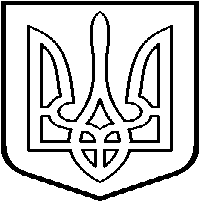 